Проект „Реконструкция и представяне на значими културни забележителности с висок туристически потенциал в Еврорегион Русе-Гюргево“,системен код: ROBG-424 на община Русе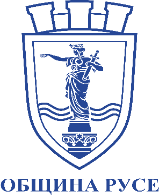 Община РусеАдрес: пл. „Свобода“ 6, Русе 7000, БългарияТел: +359 82 881 802; Факс: +359 82 834 413Електронна поща: mayor@ruse-bg.euПредмет на обществена поръчка, наименование на обекта:Предмет на настоящата поръчка е „Изготвяне на съвместна маркетингова стратегия включваща общо брандиране и промотиране на туристическия маршрут”Обществената поръчка е във връзка с проект „Реконструкция и представяне на значими културни забележителности с висок туристически потенциал в Еврорегион Русе-Гюргево“, системен код: ROBG-424 на община Русе, финансиран със средства от Програма „INTERREG V-A Румъния-България 2014-2020“Обект на настоящата поръчка е „услуга” по смисъла на чл. 3, ал. 1, т. 3 от ЗОП.Пълно описание на обекта на поръчката, включително основни характеристикиНастоящата обществена поръчка се провежда в рамките на „проект „Реконструкция и представяне на значими културни забележителности с висок туристически потенциал в Еврорегион Русе-Гюргево“, системен код: ROBG-424 на община Русе, финансиран със средства от Програма „INTERREG V-A Румъния-България 2014-2020“Водещ бенефициент: Община РусеПартньор: Община ГюргевоИзготвяне на Съвместна маркетингова стратегия, включваща общо брандиране и промотиране на туристически маршрут под общия бранд „Една река, Две вдъхновяващи общности, Една славна история“ (“One River, Two Inspiring Communities, One Proud History”), по гореспоменатия проект.Туристическите обекти разположени в регион Русе-Гюргево не са изцяло разпознаваеми като популярни и привлекателни дестинации за местните и чуждите туристи. Подобна съвместна маркетингова стратегия е необходима, за да се справи с този проблем, чрез въвеждане и очертаване на основни принципи за съвместно промотиране на туристическите обекти в региона. Като основен приоритет на стратегията следва да бъде заложено успешното позициониране на пазара на новосъздадения маршрут под общия бранд „Една река, Две вдъхновяващи общности, Една славна история“ (“One River, Two Inspiring Communities, One Proud History”).В рамките на проекта ще бъдат реализирани и следните проектни дейности, които са взаимосвързани с предмета на настоящата обществена поръчка:Изработване на интегриран туристически маршрут – Дейността ще включва създаване на маршрут и карта на маршрута; Организиране на обществена и експертна дискусия със заинтересовани страни относно предложения маршрут и неговата жизнеспособност; Създаване на каталог, включващ емблематични места от новосъздадения туристически маршрут. Маршрутът ще изгради мрежа между няколко обекта на културно-историческото наследство в региона, с цел създаването на интегриран, печеливш и атрактивен трансграничен туристически продукт.Провеждане на съвместна кампания за осведомяване и популяризиране – Същинската реализация на тази дейност ще започне след като приключи дейността свързана с разработването на туристическия маршрут. Кампанията ще е насочена към повишаване на осведомеността относно новосъздадения туристически маршрут в региона Русе-Гюргево и ще играе съществена роля за бъдещото му развитие и популяризиране сред местните жители и туристите. В рамките на тази дейност ще бъдат изработени общо лого (визуална идентичност) на интегрирания туристически маршрут; видеоклип, който да предава значими послания за туристическия потенциал на Еврорегион Русе-Гюргево и ще бъде осигурено участие в 2 туристически изложения в трансграничната зона България-Румъния.Съвместната маркетингова стратегия следва да се фокусира върху общо брандиране и промотиране на новосъздадения туристическия маршрут. Стратегията трябва да включва насоки за визуалната идентичност на логото, което ще бъде разработено в рамките на дейност „Провеждане на съвместна кампания за осведомяване и популяризиране“, съответните рекламни материали за промотиране на интегрирания туристически продукт и комуникационни канали. Създаването на специализиран общ туристически бранд в региона ще създаде добавена стойност за туристическите продукти, обект на интервенция по настоящия проект, по един разпознаваем, запомнящ се и съдържателен начин и ще ги отличи като общ атрактивен туристически продукт в трансграничната зона. Това ще даде стимул на туристическите агенции в региона да предлагат на местните жители и пристигащите туристи по-голямо разнообразие от оферти и туристически пакети, които включват интегрираните трансгранични туристически продукти. Изготвянето на обща маркетингова стратегия ще допринесе за увеличаване на туристическите посещения на туристически обекти, разположени в региона Русе-Гюргево и за повишаване на приходите от туризъм в трансграничния регион. Тя ще стимулира допълнително развитието на сектори, свързани с туризма, като например хотелиерския сектор, местните занаяти и други видове бизнес в трансграничния регион. Стратегическият документ ще стане основа за бъдещи мерки за превръщането на регион Русе-Гюргево в привлекателна туристическа дестинация и за предлагане на съвместни трансгранични туристически продукти, основани на споделените културни и исторически ценности на региона. Стратегията трябва да бъде триезична – на български, румънски и английски език.Технически условия за изпълнение на поръчката:ЦелЦелта на дейността е да се изготви съвместна маркетингова стратегия, която да включва общо брандиране и промотиране на туристическия маршрут.Чрез настоящата обществена поръчка Община Русе цели да постигне най-малко следното:Привличане на изпълнител, който притежава компетентност в изготвянето на съвместни стратегии; получаване на висококачествена експертна услуга.Гарантиране на максимална публичност и прозрачност при разходване на средствата в рамките на Програма INTERREG V-A Румъния-България“ 2014-2020;Постигане на целта и планирания резултат за дейност „Изготвяне на съвместна маркетингова стратегия включваща общо брандиране и промотиране на туристическия маршрут“ в рамките на проекта.ОбемОбемът на съвместна маркетингова стратегия, която да включва общо брандиране и промотиране на туристическия маршрут трябва да е не по-малък от 50 печатни страници без приложенията.Съдържание на стратегическия документСъдържанието трябва да бъде оформено на нова страница и да бъде автоматично създадено. Основните компоненти, които трябва да включва са списък на таблиците в текста, списък на фигурите в текста, списък на използваните съкращения, въведение, отделните раздели, параграфи и подпараграфи на документа, приложения и списък с използваните източници със съответните страници, на които започват. Номерацията трябва да започва от въведението.Изработената съвместна стратегия, следва да включва минимум следните части:Въведение – да се представят целите, мястото и ролята на документа в процесите по стратегическо планиране в сектора на туризма за Община Русе и Община ГюргевоАналитична част – анализът трябва да се фокусира върху спецификата в разглежданата тема, а именно промотиране на туристически обекти в трансграничния регион Русе-ГюргевоСитуационен анализ – географска характеристика на трансграничния регион Русе-Гюргево; Населени местаАнализ на туристическия сектор, в трансграничния регион Русе-ГюргевоАнализ на добри практики за развитие на туризмаСъвместна маркетингова стратегия включваща общо брандиране и промотиране на туристическия маршрут – стратегическата част на документа следва да се фокусира върху успешното позициониране на пазара на новосъздадения маршрут под общия бранд „Една река, Две вдъхновяващи общности, Една славна история“ (“One River, Two Inspiring Communities, One Proud History”).Визия – кратко и ясно да представи желаното бъдещо състояние на туристическия продукт в региона.Стратегически цели – да са  насочени към справяне с проблемите установени в аналитичната част на документа и да водят до подобряване популярността и привлекателността на туристическите обекти в трансграничния регион. Инвестиционни приоритети и меркиИндикативна  финансова рамкаПрепоръкиИзисквания към форматирането на документаСтратегията и всички приложения към нея да бъдат изготвени в пълно съответствие с изискванията на „Visual Identity Manual for the INTERREG V-A Romania-Bulgaria Programme“, по отношение на използвани цветове, фон, разстояния, шрифтове, минимални допустими размери, позициониране на съответното лого/текст и др.Основният текст и бележките под линия да бъдат двустранно подравнени (Alignment: Justified);Номерация на страниците: долу или горе, центрирано или вдясно, с арабски цифри;Фигурите, таблиците и приложенията се номерират автоматично и наименуват.Очакван резултат Изготвена съвместна маркетингова стратегия включваща общо брандиране и промотиране на новосъздадения туристическия маршрут.Общи информация и изисквания при изпълнение на поръчкатаНастоящата обществена поръчка следва да бъде изпълнена в съответствие с Наръчник за изпълнение на проекти на Програма INTERREG V-A Румъния-България“ 2014-2020 и Наръчника за визуална идентичност на Програмата за прилагане на правилата за информация и публичност.При изпълнение на обществената поръчка, следва да се спазват правилата и процедурите, записани в следната нормативна рамка:Договор за субсидия по ПРОГРАМА INTERREG V-A Румъния-България 2014-2020;„Наръчник за изпълнение на проекти на Програма INTERREG V-A Румъния-България 2014-2020 - http://www.interregrobg.eu/en/rules-of-implementation/programme-rules/project-implementation-manual.html;Наръчник за визуална идентичност на Програма INTERREG V-A Румъния-България 2014-2020 - http://www.interregrobg.eu/bg/rules-of-implementation/programme-rules/visual-identity-manual-bg.html;Други указания, наръчници, насоки, ръководства, вътрешни правила, актове и др. по Програма INTERREG V-A Румъния-България 2014-2020, които са публични или са предоставени от Възложителя на Изпълнителя - http://www.interregrobg.eu;При сключване на договор в резултат на настоящата поръчка, Възложителят ще предостави на Изпълнителя апликационните форми на проектите, както и всички други документи, налични в Община Русе, съдържащи информация, необходима за изпълнение на дейностите по обществената поръчка.Ориентировъчна стойност на поръчката:Максималният разполагаем финансов ресурс на Възложителя за изпълнение предмета на настоящата поръчка е в размер на 26 077,33 лв. без ДДС и 31 292,80 лв. с ДДСВАЖНО!!!!! УЧАСТНИК, ЧИЕТО ЦЕНОВО ПРЕДЛОЖЕНИЕ НАДВИШАВА ГОРЕОПИСАНАТА МАКСИМАЛНА ПРОГНОЗНА СТОЙНОСТ НА ПОРЪЧКАТА, ЩЕ БЪДЕ ОТСТРАНЕН ОТ УЧАСТИЕФинансирането ще се осигури от бюджета на проект „Реконструкция и представяне на значими културни забележителности с висок туристически потенциал в Еврорегион Русе-Гюргево“, системен код: ROBG-424, финансиран със средства от Програма „INTERREG V-A Румъния-България 2014-2020“ чрез Договор за субсидия с УО на Програма INTERREG V-A Румъния-България“ 2014-2020 - № 83552/20.07.2018 г.Наличие и размер на утвърден бюджетен кредит:Поръчката се финансира със средствата по програма „INTERREG V-A Румъния-България 2014-2020“Срок за изпълнение:Срокът за изпълнение на договора за услуга, който ще се сключи в резултата от проведената обществена поръчка е 150 календарни дни от датата на получаване на Възлагателно писмо съгласно Договора. Договорът се счита за приключен след подписване на окончателен протокол за приемане на работата на Изпълнителя от Възложителя.Изисквания към кандидатите. Квалификационни, технически и икономически:I. Общи изисквания към участниците в процедурата1. В процедурата за възлагане на обществена поръчка могат да участват български или чуждестранни физически или юридически лица или техни обединения, както и всяко друго образувание, което има право да изпълнява услугата, съгласно законодателството на държавата, в която е установено.II. Изисквания и доказателства за икономическото и финансовото състояние и технически и професионални способности на участниците в обществената поръчка Годност (правоспособност) за упражняване на професионална дейностВ настоящата обществена поръчка не се поставят изисквания за Годност (правоспособност) за упражняване на професионална дейност.Икономическо и финансово състояние В настоящата обществена поръчка не се поставят изисквания за икономическото и финансовото състояние на участниците.III. Технически и професионални способности1. Участникът трябва да е изпълнил успешно най-малко една дейност, независимо от обема на дейността, с предмет, идентичен или сходен с този на поръчката за последните 3 (три) години от датата на подаване на офертата. Под „дейност с предмет идентичен или сходен с този на поръчката“ следва да се разбира услуга по изработване на стратегически документ и/или планов документ на местно (общинско) и/или регионално и/или национално и/или наднационално ниво.2. Изпълнителят трябва да разполага с персонал, включващ екип от следните експерти:Експерт 1: „Ръководител екип“ – притежаващ висше образование със специалност в област „Социални, стопански и правни науки“, професионално направление „Политически науки“ и/или „Право“ и/или „Администрация и управление“ и/или „Икономика“ и/или „Туризъм“ или еквивалентна (в случай, че образованието е придобито в друга държава)Професионален опит – участие като Ръководител екип в подготовката на минимум два стратегически и/или планови и/или еквивалентни документи на местно и/или регионално ниво и/или национално и/или наднационално ниво, поне единият от които с трансграничен обхват.Експерт 2: „Маркетинг и реклама“ – притежаващ висше образование със специалност в област „Социални, стопански и правни науки“ професионално направление „Икономика“ и/или “Обществени комуникации и информационни науки” или еквивалентна (в случай, че образованието е придобито в друга държава)Професионален опит – участие като експерт “Маркетинг” и/или Експерт “Реклама” в предоставянето на минимум една консултантска услуга и/или в сферата на маркетинга и/или рекламатаЕксперт 3: „Туризъм“ – притежаващ висше образование със специалност в област „Социални, стопански и правни науки“ професионално направление „Туризъм“ и/или „Икономика“ или еквивалентна (в случай, че образованието е придобито в друга държава)Професионален опит – участие в предоставянето на минимум една консултантска услуга за изготвяне на маркетингова стратегия в сферата на туризма.Експерт 4: „Стратегическо и финансово планиране” - притежаващ висше образование със специалност в област „Социални, стопански и правни науки“ професионално направление „Икономика“ или еквивалентна (в случай, че образованието е придобито в друга държава)Професионален опит – участие в подготовката на минимум два стратегически и/или планови и/или еквивалентни документи на местно и/или регионално ниво и/или национално и/или наднационално ниво, поне единият от които с трансграничен обхват включително участие в минимум 2 услуги по подготовката на бюджет за финансиране на определени дейности и/или операции и/или мероприятия и/или в подготовката на индикативни финансови таблици към стратегически документи.Възложителят ще изисква в офертата на участника да се представи списък на персонала, който ще изпълнява поръчката, в който списък се посочва професионалната компетентност на лицата. Едно физическо лице може да изпълнява функциите само на един експерт.Участникът, който бъде определен за изпълнител на настоящата обществена поръчка, няма право да сменя лицата, посочени в офертата му като ключови експерти без предварително писмено съгласие на Възложителя.Изпълнителят уведомява възложителя в писмен вид, като мотивира предложението си за смяна на експерт и прилага доказателства за наличието на обектни обстоятелства, довели до необходимостта от завяна на експерт. С уведомлението изпълнителят предлага експерт, който да замени досегашния, като посочва квалификацията и професионалния му опит и прилага доказателства за това. Новият експерт трябва да притежава квалификация, умения и опит, еквивалентни на или по-добри от тези на заменения експерт.Възложителят може да приеме замяната или мотивирано да откаже предложения експерт. При отказ от страна на Възложителя да приеме предложения експерт, изпълнителят предлага друг експерт, отговарящ на изискванията на възложителя с ново уведомление, което съдържа информацията и доказателствата посочени по-горе.Начин за образуване на предлаганата ценаПредлаганата цена следва да включва всички необходими и присъщи разходи за изпълнение на поръчката. ВАЖНО!!!!! УЧАСТНИК, ЧИЕТО ЦЕНОВО ПРЕДЛОЖЕНИЕ НАДВИШАВА МАКСИМАЛНО ДОПУСТИМАТА СТОЙНОСТ НА ПОРЪЧКАТА ЩЕ БЪДЕ ОТСТРАНЕН ОТ УЧАСТИЕНачин на плащане /аванс, разсрочено, по банков път и др./ВЪЗЛОЖИТЕЛЯТ извършва плащанията за изпълнените дейности от договора, съгласно ценовото предложение на ИЗПЪЛНИТЕЛЯ, неразделна част от договора за обществена поръчка, както следва:Авансово плащане в размер на 20 % от стойността на Договора, ако такова е поискано след предоставяне на фактура за дължимата сума, издадена от Изпълнителя. Фактурата следва да включва текст: “Авансово плащане (20%) по договор № …. от …. по проект „Реконструкция и представяне на значими културни забележителности с висок туристически потенциал в Еврорегион Русе-Гюргево“, системен код: ROBG-424.  Окончателно плащане в размер на 80% от стойността на Договора, на база подписан окончателен протокол за приемане на работата на Изпълнителя от Възложителя и фактура за дължимата сума, издадена от Изпълнителя най-рано на датата на подписване на протокола. Фактурата следва да включва текст: „Окончателно плащане (80%) по договор № …. от …. по проект „Реконструкция и представяне на значими културни забележителности с висок туристически потенциал в Еврорегион Русе-Гюргево“, системен код: ROBG-424. Възложителят се задължава да извърши плащане в срок до 30 (тридесет) дни след получаването на фактура на Изпълнителя.Описание на дейноститеЗа изпълнение на обществената поръчка е необходимо да се осъществят минимум следните дейности:Дейност 1: Събиране на информация за нуждите на стратегиятаВ рамките на тази дейност трябва да се събере информация от българска и румънска страна за зоните за туризъм, туристически потенциал и поток и  туристическата инфраструктура в региона, както и туристическите обекти, разположени в трансграничния регион Русе-Гюргево. Информацията следва да послужи за изготвянето на анализ на туристическия сектор в трансграничния регион Русе-ГюргевоДейност 2: Разработване на аналитична част в обхвата на съвместната маркетингова стратегия включваща общо брандиране и промотиране на туристическия маршрутЦелта на анализа е да очертае състоянието, тенденциите и факторите за развитие на туристическите обекти, разположени в регион Русе-Гюргево, за превръщането им в разпознаваеми, популярни и привлекателни дестинации за местните и чуждите туристи.Анализът следва да включва oбосновка за необходимостта от съвместна маркетингова стратегия, за справяне с проблема с недостатъчната разпознаваемост на туристическите обекти в района Русе-Гюргево като популярни и привлекателни дестинации за местните и чуждите туристи. Да се идентифицират отговорните власти и да се анализират техните роли в целия процес по съвместно маркетингово планиране. Анализът трябва да бъде насочен и към съществуващите местни и/или регионални и/или международни партньорства в туристическия сектор в транграничния регион и оценка на техните възможности за промотиране на новосъздадения туристически маршрут.Дейност 3: Изготвяне на стратегическа рамка на Съвместна маркетингова стратегия, включваща общо брандиране и промотиране на туристическия маршрутЦелта на стратегическата рамка е да очертае ясно ситуацията в туристическия сектор и основните принципи за съвместно промотиране на туристическите обекти в региона, както и да служи за основа на разработване на план/мерки за действие.Тази дейност трябва да допринася за увеличаване на туристическите посещения на туристически обекти, разположени в региона Русе-Гюргево и за повишаване на приходите от туризъм в трансграничния регион. Да включва цели и мерки за реализирането им които да водят до:допълнително развитие на сектори, свързани с туризма, като например хотелиерския сектор, местните занаяти и други видове бизнес в трансграничния регион. превръщането на регион Русе-Гюргево в привлекателна туристическа дестинация и за предлагане на съвместни трансгранични туристически продукти, основани на споделените културни и исторически ценности на региона.популяризиране и промотиране на конкурентните предимства на региона Русе-Гюргевопостигане на съвместен подход в областта на туризма, който да може да бъде прилаган на цялата територия на трансграничния район Румъния-България.Дейност 4: Разработване на план за действиеЦелта на плана за действие е да представи ефективен и ефикасен механизъм за изпълнение и наблюдение на Стратегията.В тази част следва да фигурират минимум:Инвестиционни приоритети - определяне на основни инвестиционни приоритети на стратегията. Оформяне на индикативна финансова рамка за реализацията на Стратегията и времеви хоризонт.Мерки за включването на отговорните власти – от българска и румънска страна.Мерки за оптимизиране на туристическия маршрут в трансграничния регион.Препоръки - обобщаване на резултатите от стратегията и извеждане на препоръки към заинтересованите страни за подобряване работата по създаването на специализиран общ туристически бранд в региона за осигуряване на добавена стойност за туристическите продукти.Индикативна  финансова рамка